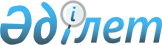 О выделении средств из резерва Правительства Республики КазахстанПостановление Правительства Республики Казахстан от 6 августа 2009 года № 1191

      В соответствии с Законом Республики Казахстан от 4 декабря 2008 года "О республиканском бюджете на 2009 - 2011 годы" и постановлением Правительства Республики Казахстан от 26 февраля 2009 года № 220 "Об утверждении Правил исполнения бюджета и его кассового обслуживания" Правительство Республики Казахстан ПОСТАНОВЛЯЕТ : 



      1. Выделить Министерству индустрии и торговли Республики Казахстан из резерва Правительства Республики Казахстан, предусмотренного в республиканском бюджете на 2009 год на неотложные затраты, средства в сумме 5000000000 (пять миллиардов) тенге на увеличение уставного капитала акционерного общества "Национальная компания "Социально-предпринимательская корпорация "Жетісу" для увеличения в установленном законодательством порядке уставного капитала акционерного общества "Международный центр приграничного сотрудничества "Хоргос" на оплату строительства объектов инфраструктуры.

      Сноска. Пункт 1 с изменениями, внесенными постановлением Правительства РК от 16.11.2009 № 1841.



      2. Министерству финансов Республики Казахстан в установленном законодательством порядке обеспечить контроль за использованием выделенных средств. 



      3. Настоящее постановление вводится в действие со дня подписания.        Премьер-Министр 

      Республики Казахстан                       К. Масимов 
					© 2012. РГП на ПХВ «Институт законодательства и правовой информации Республики Казахстан» Министерства юстиции Республики Казахстан
				